Консультация для родителей«Советы родителям по здоровьесбережению»Совет 1: Старайтесь активно участвовать в охране здоровья ребенка и оздоровлении его организма. Не только рассказывайте ему, что нужно делать, чтобы не болеть, но и личным примером показывайте, как полезны для здоровья выполнение правил личной гигиены, утренняя зарядка, закаливание, правильное питание. 

Совет 2: Научите ребенка неукоснительно соблюдать гигиенические требования к чистоте тела, белья, одежды, жилища, так как все это является очень важными элементами охраны здоровья ребенка. 

Совет 3: Приучайте ребенка строить свой день, чередуя труд и отдых. Ничто так не вредит нервной системе ребенка, как отсутствие режима дня. Ритм жизни, предусматривающий занятия физическими упражнениями и спортом, прогулки на свежем воздухе, а также полноценное питание и крепкий сон — лучшая профилактика утомления и болезней. 

Совет 4: Помогите ребенку овладеть навыками самоконтроля за здоровьем, особенно при выполнении физических упражнений. Для этого заведите дневник наблюдений и записывайте вместе с ребенком данные о его физическом состоянии: вес (массу тела), рост, частоту пульса, самочувствие (сон, аппетит и т. д.). 

Совет 5: Научите ребенка правильно пользоваться естественными оздоровительными факторами — солнцем, воздухом и водой. Воспитывайте у ребенка стремление и привычку к закаливанию организма и оздоровлению. 

Совет 6: Помните, что в движении — жизнь. Занимайтесь вместе с ребенком спортом, больше гуляйте, играйте на свежем воздухе. Здоровый образ жизни, культивируемый в семье, — залог здоровья ребенка. 

Совет 7: Для охраны здоровья ребенка очень важно организовать ребенку правильное питание и воспитывать положительное отношение к соблюдению режима питания. Ребенок должен знать, какие продукты полезны, а какие вредны для здоровья. 

Совет 8: Научите ребенка элементарным правилам профилактики инфекционных заболеваний: держаться подальше от тех, кто кашляет и чихает; не пользоваться чужой посудой или зубной щеткой, расческой; не надевать обувь или головные уборы других детей. Если ребенок болен сам, чихает и кашляет, он должен знать, что надо прикрывать рот и нос маской или платком, не играть с друзьями, выполнять назначения врача. 

Совет 9: Познакомьте ребенка с правилами безопасного поведения в доме, на улице, на отдыхе и учите его выполнять эти правила, чтобы избегать ситуаций, опасных для здоровья и жизни.

Совет 10: Не отправляйте больного ребенка в школу. Вызовите врача. Проветривайте помещение, делайте влажную уборку и неукоснительно следуйте медицинским назначениям. 

Совет 11: Читайте научно-популярную литературу о возрастных и индивидуальных особенностях развития ребенка, о том, как научить его охранять и укреплять свое здоровье. 

Совет 12: Способствуйте развитию критического отношения к разным видам рекламы и умению противостоять ее негативному воздействию, к развитию медиаграмотности.Консультация для родителей на тему: «Советы по здоровьесбережению»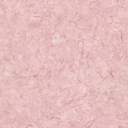 